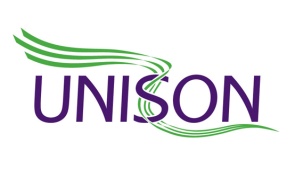 Letter to Members in the Academies Ballots9 October 2014Dear UNISON memberPlanned Local Government Strike on 14 October now suspendedUNISON members in the majority of Academies were recently balloted to take industrial action over the NJC pay offer. UNISON members voted overwhelmingly to take strike action.The strength of our ballot result, the strike in July and our lobbying of councillors and MPs has resulted in the employers now putting forward new pay proposals to settle the dispute.The proposals have the agreement of all political groups on the Local Government Association (LGA) and now need the approval of councils for them to become a formal offer from the employers.UNISON, GMB and Unite have agreed to suspend the 14 October industrial action and consult members over the proposals whilst the LGA consults councils. This means you must not take strike action next Tuesday.Your branch will be in touch with you about the proposals and the UNISON consultation arrangements on them in the near future.Best Wishes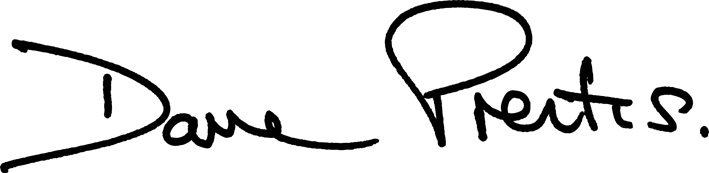 Dave PrentisGeneral Secretary